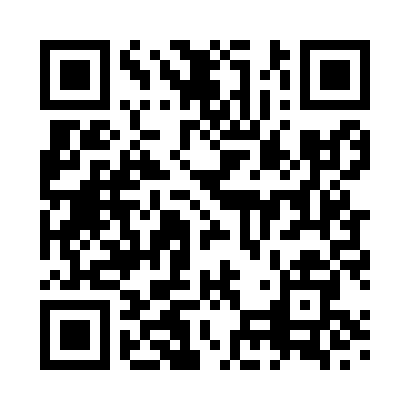 Prayer times for Coatbridge, South Lanarkshire, UKWed 1 May 2024 - Fri 31 May 2024High Latitude Method: Angle Based RulePrayer Calculation Method: Islamic Society of North AmericaAsar Calculation Method: HanafiPrayer times provided by https://www.salahtimes.comDateDayFajrSunriseDhuhrAsrMaghribIsha1Wed3:235:321:136:268:5611:052Thu3:225:291:136:278:5811:063Fri3:205:271:136:289:0011:074Sat3:195:251:136:299:0211:085Sun3:185:231:136:309:0411:096Mon3:175:211:136:319:0611:097Tue3:165:191:136:339:0811:108Wed3:155:171:136:349:1011:119Thu3:145:151:136:359:1211:1210Fri3:135:131:136:369:1311:1311Sat3:125:111:136:379:1511:1412Sun3:115:091:126:389:1711:1513Mon3:105:071:126:399:1911:1614Tue3:095:051:126:409:2111:1715Wed3:085:031:136:419:2311:1816Thu3:075:011:136:439:2511:1917Fri3:065:001:136:449:2611:2018Sat3:054:581:136:459:2811:2119Sun3:054:561:136:469:3011:2220Mon3:044:541:136:479:3211:2221Tue3:034:531:136:489:3311:2322Wed3:024:511:136:489:3511:2423Thu3:024:501:136:499:3711:2524Fri3:014:481:136:509:3811:2625Sat3:004:471:136:519:4011:2726Sun3:004:461:136:529:4211:2827Mon2:594:441:136:539:4311:2828Tue2:584:431:136:549:4511:2929Wed2:584:421:146:559:4611:3030Thu2:574:411:146:559:4811:3131Fri2:574:401:146:569:4911:32